Asia Pacific Forum on Women, Law and Development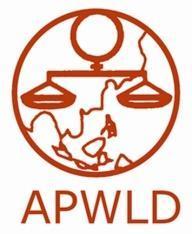 NGO in consultative status with the Economic and Social Council of the United Nations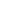 Support to trade union, workers’ groups and migrant workers organisationsfor Decent Work and Development Justice in the Special Economic ZonesFeminist Participatory Action Research on Labour Rights 2020-2022 “Women’s labour rights in the Special Economic Zones (SEZs)”APPLICATION FORMOrganisational backgroundBrief profile of your organisation - (mandate/ focus/ target groups/ geographical area/ organisational structure and number and profile of staff/ network) (Max. 500 words)Does your organisation have experience working with labour rights issues? If yes, which ones? If your organisation has a strategic/activity plan for 2020-2022, can you please share it with us, including the major focus and events you expect to conduct?Does your organisation have experience in research and/or documenting labour rights violations? If yes, what was the focus of the research/documentation? What methods have you used? How were the results used to address the issues?  (Max. 300 words)Does your organisation have experience with policy advocacy? If yes, please explain briefly. (Max. 300 words)Focus of the FPAR, Objectives and Expected ResultsIn reference to the concept note on the FPAR on women’s labour rights in the Special Economic Zones that we have provided: How does your organisation view women labours’ rights in general and in SEZs in particular? (Max. 300 words) What are your overall objectives and specific objectives  in this FPAR? (Max. 200 words)?Which area of focus does your organisation intend to work on if you are selected to be part of this FPAR? Why do you think it is important?  How does your proposed FPAR topic relate to women's human rights? (200 words)What workplace/union/area do you intend to work with (including the location of SEZs if you know of already)? Have you worked with them before? If yes, how long have you been working with them and in what capacity? (Max. 300 words)In relation to your objectives and situation, briefly describe the expected results that you foresee? (200 words)Does either the mentor or the young woman research belong to the workplace/union/area?How could this FPAR programme support your organisation or network to build movements of labour rights and women’s rights organisations? (Max. 300 words)How else would your organisation or network benefit from being able to employ a young woman to be part of this FPAR? (Max. 200 words)BudgetPlease include the budget for implementation of research: appointment of a researcher (from November 2020) till the submission of the final report to APWLD by January 2022. Please include the cost of: Salary and related costs to employ a graduate level staff memberOn costs (telephone, fax, internet etc.)Local travel costs Others (Important note: costs related to institutional support, purchasing of assets and equipment will not be covered) (Do not include costs to attend the capacity building workshops organised by APWLD). Please follow the standard budget format below: Please note that the budget for APWLD support to each research country is approximately USD 13,000Reference:Have you/your organisation participated in any APWLD organised activities in the past?Do you know any APWLD members in your country?Is your organisation part of any other regional or international network? Referees (please attach letter of recommendation separately)Please send completed forms by Thursday, 1 October 2020 to andi@apwld.org and risca@apwld.org or fax to +66(0)53 280 847.(Please use the subject line: Application - Labour FPAR 2020_name of your organisation)Contact InformationContact InformationName of organisation Office address Work emailWork telephone & faxWebsite and Social Media Accounts (if applicable)(e.g. facebook, twitter, Instagram, etc)Contact person:Contact person:NameEmail AddressPhone Number (please identify whether you use the phone number for Whatsapp, Line, Viber or other messenger applications)DescriptionUnitUSDPrice /unitTotal amount in local currencyMean of verification%total in USD1. Researcher salary 15 months (including benefits)Contract or monthly payment slip2. Local travel and accommodation, meals related to researchReceipts3. Stationery including printing and photocopyingReceipts4. Communication cost (e.g. Internet and telephone)Receipts5. Organise community meetings/ events related to research Receipts6. Community researcher(s) costs/ contribution to research communityAcknowledge received of fund7. Report writing, documentation, film & translation (this is not hiring someone to write the report)Receipts 8. Others / Miscellaneous : please specify (e.g. bank charge, audit fees, equipment recorder, etc.)ReceiptsTotal